Тема  «Строение цветка»(естествознание + информатика)Класс: 7                                                                                                                       Дата проведения: 30.10.14Задачи:1. Образовательные: Научить учащихся выделять основные части цветка: чашелистики, лепестки, тычинки, пестик; закрепить основы рисования частей цветка в программе Paint.2. Коррекционные: развивать умения анализировать, разделять объект на части, выделять морфологические особенности каждой части; 3. Воспитательные: Формировать у учащихся любовь к природе, учить  заботиться о ней, понимать ее красоту и ценность для человека.Тип урока:- по дидактической цели – комбинированный, интегрированный;- по характеру познавательной деятельности – проблемный.Методы обучения:- объяснительно-иллюстративный;- репродуктивный.Средства обучения:- вербально-информационные (учебник, рабочая тетрадь);- наглядные (натуральные цветковые растения, рисунок строения цветка, аппликация цветка).Оборудование: компьютер, презентация, натуральные цветковые растения, аппликация цветка,  клей, лист бумаги, лупа.Этап урокаДеятельность учителяДеятельность учащихсяСлайдВремя1. Орг.моментЗдравствуйте, ребята! Сегодня у нас на уроке присутствуют гости.  Поприветствуйте их. Урок необычный, вести его будем мы с Амгаланом Цыденешеевичем. Это урок естествознания и информатики. Мы очень рады, что урок проведем именно с вами. Настраиваетесь на активную работу, будет очень интересно,  вы узнаете много нового. Учащиеся приветствуют учителя и гостей.1 мин2. Постановка целей и задач урокаСегодня на уроке мы продолжим изучение растения, его частей, о которых мы говорили на прошлых уроках. Тема урока: «Строение цветка». Повторяя пройденный и изучая новый материал, мы попробуем изучить и запомнить основные части цветка. Поэтому на уроке мы будем заниматься еще и  практической работой – разделим цветок на части, познакомимся со значением каждой части цветка. А затем с АЦ вы, работая в программе Paint, воссоздадите цветок, подпишите его части и тем самым закрепите пройденный материал. Надеюсь, что у нас все получится.Учащиеся записывают дату и тему урока.Слайд 1. 1 мин3. Актуализация опорных знанийПосмотрите на экран. Учитель предлагает учащимся назвать органы растения и рассказать, что они знают о каждом из них.Вопросы (фронтально):1. Что изображено на слайде?2. Из каких органов оно состоит?3. Где расположены эти органы?4. Какое они имеют значение?- О значении листьев мы поговорим с вами на следующих уроках, а вот строение цветка и его значение – это тема нашего урока.- На слайде изображено цветковое растение.- Корень, стебель, лист, цветок.- Корень – в земле, остальные части растения – над землей.- Корень – удерживает растение в почве, всасывают из почвы воду и питательные вещества. Стебель – опора растения, по нему передвигается вода и питательные вещества.Слайд 2.4 мин4. Изучение нового материала- А сейчас мы посмотрим, каково строение цветка?1. Учитель словесно, используя аппликацию цветка на доске, излагает материал о строении цветка.Цветки чаще всего находятся на верхушке стебля на цветоножке. Снаружи они окружены чашелистиками. Они как бы образуют чашечку. Обычно чашелистики зеленые. Внутри чашечки – венчик.  Он состоит из лепестков. У разных растений лепестки окрашены в разные цвета. От цвета лепестков зависит окраска всего цветка. В нижней внутренней части венчика образуется сладкий сок – нектар. Внутри цветка находятся главные части – тычинки и пестики. В верхней утолщенной части тычинки созревает пыльца. Из нижней утолщенной части пестика образуется плод с семенами.2. Проверка усвоения знаний (Рабочая тетрадь, с. 8 - 9, зад. 12 (7) или на рис. в тетради).В результате проверки выясняется, что учащиеся не дифференцируют понятия «лепестки», «чашелистики», «тычинки», «пестики». Устранение этих недочетов является предметом дальнейшей коррекционной работы..Учитель вводит практические  действия анализирующего характера.3. Практическая работа по разделению цветка петунии на частиРабота выполняется по плану, данному в задании 12 рабочей тетради.Задание: на отдельных листках бумаги с надписью «Строение цветка» разделить цветок петунии на части.Учащиеся внимательно слушают учителя, рассматривают (используется лупа) и выделяют части цветка на натуральных цветковых растениях,  считают, сколько у цветка лепестков, пестиков, проверяют, есть ли чашелистики, устанавливают название цветов. Проговаривают вслух вместе с учителем названия частей цветка (словарная работа).Учащиеся надписывают названия частей растений.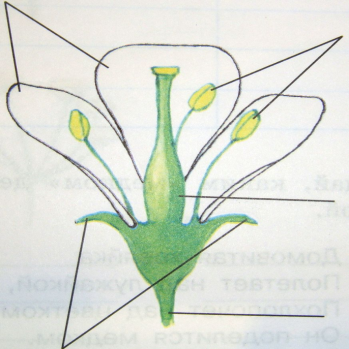 Один ученик называет какую-то часть цветка, например лепестки. Все учащиеся отыскивают лепестки, отделяют каждый из них, считают, сколько их, какого они цвета и приклеивают на заготовленные листки бумаги. Под ними пишут слово «лепестки». Точно так отделяют и другие части цветка: чашелистики, тычинки, пестики (без уточнения их биологического назначения).Практическая работа активизирует и направляет внимание и деятельность детей на активный поиск частей цветка.15 мин5. ФизминуткаА сейчас вы отдохнете и приступите к работе за компьютером вместе с АЦ. Звучит мелодия, на экране – распускающиеся цветы. Учащиеся представляют себя цветами.Слайд 3.1 мин6.  Повторная проверка знаний и закрепление материалаУчитель информатики.Ребята, а сейчас мы попробуем нарисовать цветок и подписать все его части на компьютере. Какая программа предназначена для рисования? Итак, мы с вами на прошлых уроках учились рисовать в этой программе. Давайте попробуем нарисовать цветок и подписать его элементы, которые вы знаете. Приступим к работе. 15 мин7. Итог урокаВопросы (фронтально):1. Назовите части цветка. 2. Какая часть цветка окрашена в разные цвета? 3. Какие части цветка главные?4. Что образуется в утолщенной части тычинок? 5. Что образуется из нижней части пестика? Я надеюсь, что те знания, которые вы получили на уроке, вам пригодятся в жизни.  Вы были активны, доброжелательны и  я с удовольствием поставлю вам всем за урок оценку «5». Спасибо за урок!Учащиеся внимательно слушают учителя.- цветоножка, чашелистики, лепестки, тычинка, пестик- лепестки- тычинки и пестик- созревает пыльцы- образуется плод с семенами(Ответы учащихся должны свидетельствовать о наличии у них четких представлений о строении цветка).Слайд 4.2 мин8. Домашнее задание1. Учебник, с. 16 – 19.2. Как составить букет? (с. 19).Записывают домашнее задание.1 мин